EHTESHAMUDDIN 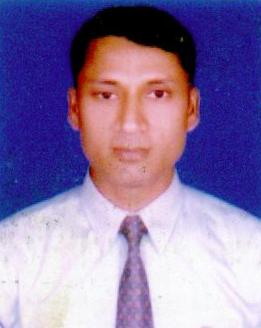 Email: ehteshamuddin.388321@2freemail.com Objective:A challenging position in a professional organization where I can enhance my skills and knowledge in conjunction with the organization's goals and objectiveCareer Profile:A competent 15 years of in-depth concrete experience in Sales & Marketing.A strong leadership and team player.Skilled in cultivating excellent relationship.Education:M.B.A. in Marketing Specialization,L.N.M.College of Business Management [2003-2005]       Diploma in Computer Soft Ware ,[JUNE'1994-JUNE'1996]Professional experience1. VIKRAMSHILA AUTOMOBILES {P} LTD.Tata Motors is one of a leading global automobile manufacturer covers a wide range of cars, sports vehicles, buses trucks and defense vehicles. Tata Motors is India’s largest automobile company. Designation      : Sales ManagerDuration            : April 2016 to till dateRoles and ResponsibilityConduct survey to identify potential customers interested in making Vehicle purchase.Reach out to clients through calls, home visits, and arranged meeting to spot their needs/preferencesElaborate and display vehicles features, specifications, and capability to meet customer requirements Assist clients in selecting a suitable automobile that suits their specifications and preference Conduct price negotiations to strike a favorable bargain optimal for both client and manufacturer/dealer.Carry out inspection of automobiles to ensure it is in top shape for sales and client use.Employ their up- to-date knowledge of vehicle features/characteristics in addressing client misconceptions or inquiry about a model.Maintain contact with clients to ensure Monitor vehicle inventory and ensure timely supply of orders.Responsible for the training of fresh car sales employees.Assist with resolution of customer issues with purchased cars.Present regular reports to management on sales activities and maximized profits2. OMASCO (Oman Marketing & Services Company)One of the renowned & prestigious Automobile Company in OMAN the exclusive importers for Honda.Designation      : Sales ManagerDuration            : April 3rd 2013 to January 2016Roles and ResponsibilityAdept in heading overall profitability of operations and accountable for strategic utilization and deployment of available resources to achieve organizational objectives.Responsible for the key area to develop the market value as well as sales volumeProficient at providing value added customer service by resolving customer issue & ensuring their satisfaction with the product and service norms.Strong organizer, motivator, team player and a decisive leader with successful track record in directing from original concept through implementation to handle diverse market dynamics.An effective communicator with excellent relationship building & interpersonal skills.Access selective missions and objectives and take actions to achieve them.Conference, meetings, with the senior management related Performance/New pans.Developing strong relationship with the companies and key areas.Responsible to accomplish the tasks effectively and efficiently.3. SUHAIL BAHWAN AUTOMOBILES LLCOne of the leading Automobile Company in OMAN the exclusive importers in Oman for Nissan, Renault, Infiniti, BMW, Min Cooper, Rolls Royce, Iveco & New HollandDesignation            : Team Leader (Business Development Team Head)Duration                  : February 17th 2009 to February 21st 2013Roles and ResponsibilityDesigning and maintaining an environment in which individuals are working together in groups, efficiently accomplish selected aims.Responsible of getting things done threw and with the people in formally organized group.Identify work force and the productivities to accomplish their tasks effectively and efficiently.Handling a team of people and responsible for their target achievement.Preparing and maintaining daily as well as monthly target/MIS for the team.Responsible for team building, team motivational exercises to maintain consistent performance.Develop strong inter-personal relationships with the team to cohesively bond them together with the Company and integrate them with the vision and core values.Enhance their productivity, mentoring and coaching of new agents to bring them up the learning curve.AchievementsGot best sales award of the year 2009 (HALL OF FAME)                                                                                                         Got best sales award and appreciation letter in the year 2012.Promoted to branch in charge for Renault.4.   SALALAH CONSTRUCTION  & TRADING CO. Designation     :  Marketing SpecialistDuration           :  May 8th 2007 to Feb. 2009Roles and ResponsibilitiesManaging the companies’ prestigious customers, corporate sales and customer development.Building cooperation and confidence among the team and sales agent.Attending customer complaints and taking quick action.Responsible for new business development team for the region.Preparing and implementing market strategy in order to meet the targets                                                                                                                                                                                                                                                                                                                                                                                                                                                                                                                                                              5.  LE COMFY CO. Designation               : Business Development Executive (Campus selection in M.B.A. final semester)Duration                     : January 28th 2005 to April 30th 2007  Roles and Responsibilities.Responsible to analyze customer’s need, market trends and identifies the new customers.Designing and planning market strategies and programme.Promotion of the product, advertising sales force and make public relation.6. RUSHIL DECORATION PVT LTD.DESIGNATION               : Sales ExecutiveDuration                         : Aug. 2000 to July 2003 Roles and ResponsibilityResponsible to achieve target.Planning schemes for customer and maximise the sale to achieve the target.Convincing customer and motivate towards the product and service.Personal VitaeNationality                  IndianDriving License           Indian & Omani Language Known        English, Arabic, Hindi and Urdu.